Saint BarthelemySaint BarthelemySaint BarthelemySaint BarthelemyJuly 2024July 2024July 2024July 2024SundayMondayTuesdayWednesdayThursdayFridaySaturday1234567891011121314151617181920Bastille Day2122232425262728293031NOTES: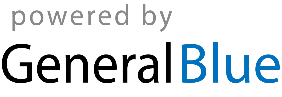 